บัณฑิตวิทยาลัย มหาวิทยาลัยนเรศวร The Graduate School, Naresuan University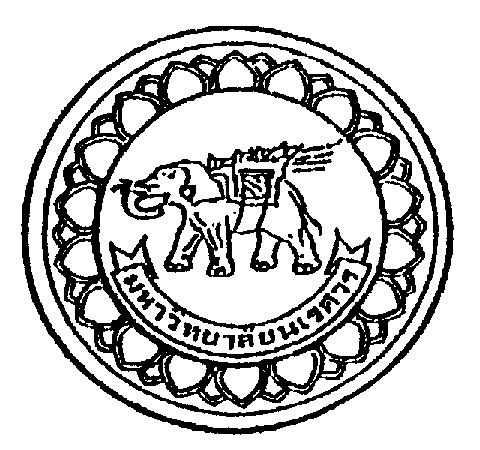 แบบฟอร์มรับรองการตีพิมพ์ผลงานวิทยานิพนธ์/การค้นคว้าอิสระ ของนิสิตระดับบัณฑิตศึกษา 
(กรณีผลงานตีพิมพ์ไม่ตรงกับชื่อวิทยานิพนธ์/การค้นคว้าอิสระ) Graduate Thesis/Independent Study Publication Certification From (For publications with a title different from the thesis title)เรียน คณบดีบัณฑิตวิทยาลัยTo: The Dean of the Graduate School:     ข้าพเจ้า...............................................................................................................	ประธานที่ปรึกษาวิทยานิพนธ์/การค้นคว้าอิสระของ 	   I 	Advisor of (Student Name)(นาย, นาง, นางสาว) …………………..………………………………………………………………………………………...	รหัสประจำตัว ………………………… (Mr., Mrs., Miss): 	Student ID:นิสิตระดับ	 ปริญญาโท  	 แผน ก แบบ ก 1 / แผน 1 ว. 1 	 แผน ก แบบ ก2 / แผน 1 ว. 2 Level of Study: 	       Master’s Degree	      Type A 1    	      Type A 2   		 แผน ข/แผน 2 แบบวิชาชีพ 		 			      Type B/Plan 2 	 ปริญญาเอก  	 แบบ 1.1 / แผน 1.1	 แบบ 1.1 / แผน 1.2 	 Doctoral Degree	Type 1.1 	Type 1.2	 แบบ 1.1 / แผน 2.1	 แบบ 1.1 / แผน 2.2 	Type 2.1 	Type 2.2      สาขาวิชา …………………..……………………………..………………..…………………..	คณะ/วิทยาลัย......................................................................        Field of study: 	Faculty/College:ขอรับรองว่าผลงานการตีพิมพ์ (ดังเอกสารแนบ) เรื่องต่อไปนี้ I hereby certify that the published work (as per the attached document):       	ชื่อเรื่องที่ตีพิมพ์ 	Title of the Published Work:   	(ภาษาไทย Thai): ……………………………………………………….…………………….………………….……………………….…………………….……..      ……………………………………………………………………………………………………………………….……………………………..……………………………….........              	(ภาษาอังกฤษ English): ……………………………......................…..……….…………........................……..……………………………….……....      ……………………………………………………………………………………………………………………….…………………………..………………………………….........       ชื่อวารสารที่ตีพิมพ์ผลงาน/ตอบรับ.............................................................................................................................................................Published/Accepted in (Name of the Journal): วัน/เดือน/ปี ที่ตีพิมพ์ผลงาน/ตอบรับ ...........................................Published/Accepted on (Date published/accepted): เป็นส่วนหนึ่งของผลงานวิทยานิพนธ์/การค้นคว้าอิสระ เรื่องต่อไปนี้จริง is a part of the thesis/IS of the aforementioned student.   ชื่อเรื่องวิทยานิพนธ์/การค้นคว้าอิสระ 	Title of the Thesis/Independent Study: (ภาษาไทย Thai): ………………………………….…………….…………….…...............................................................................................……………………………………………………………………………………………………………………….…………………………………………………………………………....(ภาษาอังกฤษ English): …………...……………..................................................................................................................................……………………………………………………………………………………………………………………….…………………….……………………………………………………....จึงเรียนมาเพื่อโปรดพิจารณา For your kind consideration.ลงนาม Signature: ……………..……………….……………………... (……………………………………..………………)                                                                                                  ประธานที่ปรึกษาวิทยานิพนธ์/การค้นคว้าอิสระ Advisorวันที่ Date: …………………………………………...…………บันทึกเสนอของหัวหน้างานวิชาการ บัณฑิตวิทยาลัย Recommendation of the Head of the Academic Affairs of the Graduate School:  	เห็นควรอนุมัติ ทั้งนี้เป็นไปตามเกณฑ์ที่มหาวิทยาลัยกำหนด 	Complies with the relevant university guidelines. Recommended for approval.       	เห็นสมควรไม่อนุมัติ เนื่องจาก .......................................................................	Not recommended for approval. Reason: 		  ลงนาม Signature: ……………………………..……………………….		         (……………………….…………………………….)                   วันที่ Date: ……………..……………………….…….…………ความเห็นของรองคณบดีฝ่ายวิชาการ บัณฑิตวิทยาลัย Recommendation of the Graduate School’s Deputy Dean for Academic Affairs:  เห็นควรอนุมัติ  		เห็นควรไม่อนุมัติ เนื่องจาก…….................................................................................	Approve 		Disapprove. Reason: 		  ลงนาม Signature: ……………………………..……………………….		         (……………………….…………………………….)                   วันที่ Date: ……………..……………………….…….…………คำสั่ง คณบดีบัณฑิตวิทยาลัย Decision of the Dean of the Graduate School:  อนุมัติ  		ไม่อนุมัติ เนื่องจาก…….................................................................................	Approve 		Disapprove. Reason: 		  ลงนาม Signature: ……………………………..……………………….		         (……………………….…………………………….)                   วันที่ Date: ……………..……………………….…….…………